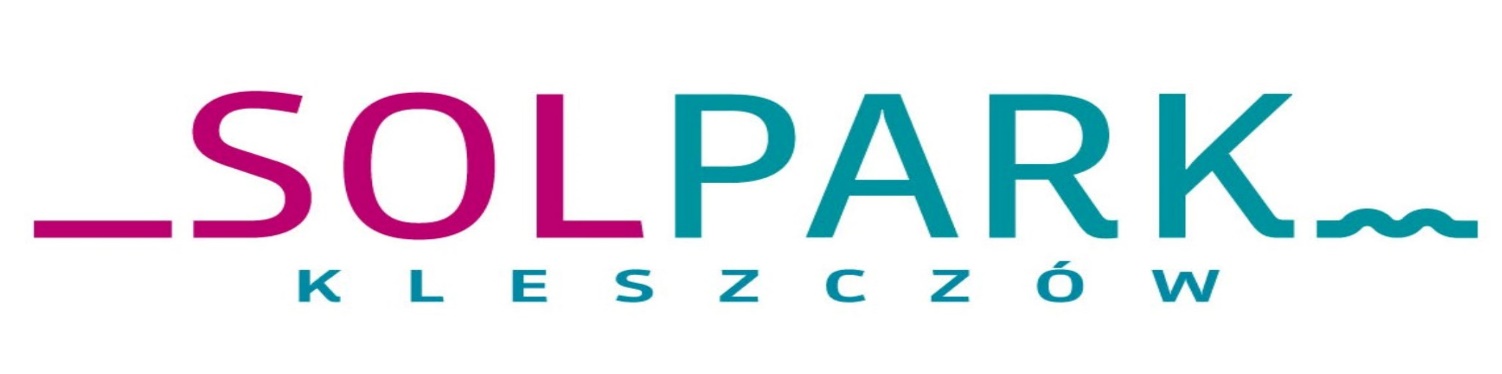 AutomatykCo będzie należało do Twoich zadań:Zarządzanie siecią systemów automatyki. Utrzymanie i aktualizację dokumentacji technicznej systemów. Samodzielne diagnozowanie i rozwiązywanie problemów technicznych użytkowników w obszarze systemów  automatyki. Bezpośrednie oraz zdalne wsparcie techniczne użytkowników w zakresie oprogramowania systemowego,  użytkowego oraz sprzętu komputerowego i urządzeń peryferyjnych. Instalacja i konfiguracja sprzętu oraz oprogramowania. Zarządzanie systemem inteligentnego budynku (BMS) tzn. korekta algorytmów pracy i tworzenie nowych. Programowanie w GCL+. Nadzór nad systemami bezpieczeństwa (konserwacja i współpraca z serwisem). Konfigurowanie oraz nadzór nad prawidłowym działaniem aktywnego sprzętu sieciowego.Wymagania niezbędne:Wykształcenie wyższe inżynierskie lub magisterskie z zakresu kierunków informatycznych.  Doświadczenie w pracy jako Automatyk lub Informatyk; Posiadanie wiedzy technicznej i doświadczenia z zakresu poniższych technologii będzie dodatkowym atutem: Systemy automatyki budynkowej; Systemy bezpieczeństwa SKD, CCTV, SSWiN,SSP,  Delta Controls, ESSER, DSO Bosch, Alnet, Hikvision; Doświadczenie informatyczne; Motywacji do podnoszenia kwalifikacji i aktualizacji wiedzy. Wymagania dodatkowe:Umiejętność podejmowania decyzji, umiejętność działania w sytuacjach stresogennych, Umiejętność  pracy w zespole,Odpowiedzialność za realizowane zadania,Systematyczność i konsekwencja w działaniu,Komunikatywność, dokładność, otwartość, punktualność, dyspozycyjność, uczciwość.Wymagane dokumenty:List motywacyjny; Curriculum Vitae; Termin Składania Dokumentów: 15 kwietnia 2021 roku  Sposób Składania Dokumentów: Osobiście lub pocztą na adres: SOLPARK KLESZCZÓW Sp. z o.o. ul. Sportowa 8, 97-410 Kleszczów, z dopiskiem „ref: rekrutacja AU” Pocztą elektroniczna na adres: biuro@kompleks-solpark.pl, w temacie  wiadomości proszę wpisać „ref: rekrutacja AU” Dokumenty, które wpłyną do "Solpark Kleszczów" Sp. z o.o. po wyżej określonym terminie nie będą rozpatrywane. "Solpark Kleszczów" Sp. z o.o. zastrzega sobie prawo do kontaktu jedynie z wybranymi kandydatami. Wymagane dokumenty powinny być podpisane własnoręcznym podpisem oraz opatrzone klauzulą „Wyrażam zgodę na przetwarzanie moich danych osobowych przez Solpark Kleszczów Sp. z o.o. siedzibą w Kleszczowie w celu przeprowadzenia niniejszego postępowania rekrutacyjnego na stanowisko Automatyk. Wyrażenie zgody na przetwarzanie danych osobowych jest dobrowolne, jednak niezbędne w celu rozpatrzenia zgłoszenia w toku rekrutacji.”Zgadzam się: Akceptuję Politykę Prywatności i wyrażam zgodę na przetwarzanie moich danych osobowych zawartych w niniejszym formularzu, w celu otrzymania odpowiedzi na przesłaną przeze mnie powyżej informację / pytanie.